                                                          УКРАЇНА                                       ЧЕРНІГІВСЬКА ОБЛАСТЬ          Н І Ж И Н С Ь К А    М І С Ь К А    Р А Д А____ сесія VIIІ скликанняР І Ш Е Н Н Явід  ___________ 2021 р.                      м. Ніжин	                         № ___________Відповідно до статей 25, 26, 42, 59, 60, 73, Закону України «Про місцеве самоврядування в Україні», Регламенту Ніжинської міської ради Чернігівської області, затвердженого рішенням Ніжинської міської ради Чернігівської області №3-2/2020 від 27 листопада 2020 року (зі змінами), Інструкції щодо проведення поділу, виділу та розрахунку часток об’єктів нерухомого майна, затвердженої наказом № 55 Міністерства з питань житлово-комунального господарства України від 18.06.2007 року, враховуючи Висновок комунального підприємства «Ніжинське міжміське бюро технічної інвентаризації» щодо технічної можливості виділу в натурі частки об’єкта нерухомого майна № 86 від 17.02.2021 р. Ніжинська міська рада вирішила:1. Надати згоду на поділ в натурі  нежитлової будівлі «аптека», комунальної власності Ніжинської територіальної громади, загальною площею 591,3 кв. м., що знаходиться за адресою: Чернігівська область, місто Ніжин, вулиця Озерна,21 на два самостійні об’єкти нерухомого майна, як окремі об’єкти нерухомого майна з окремими адресами, а саме: 1.1. об’єкт 1, загальною площею 498,9 кв. м.;1.2. об’єкт 2, загальною площею 92,4 кв. м.2.Уповноважити начальника Управління комунального майна та земельних відносин Онокало І. А. на здійснення заходів щодо проведення необхідних реєстраційних дій у Державному реєстрі речових прав на нерухоме майно.3.Начальнику відділу комунального майна управління комунального майна та земельних відносин Федчун Н. О. забезпечити оприлюднення даного рішення на офіційному сайті Ніжинської міської ради протягом п’яти робочих днів після його прийняття.4. Організацію виконання даного рішення покласти на першого заступника міського голови з питань діяльності виконавчих органів ради Вовченка Ф. І. та начальника управління комунального майна та земельних відносин        Онокало І. А.5. Контроль за виконанням даного рішення покласти на постійну комісію міської ради з питань житлово-комунального господарства, комунальної власності, транспорту і зв’язку та енергозбереження (голова комісії – Дегтяренко В. М.).Міський голова                                                                          Олександр КОДОЛА          Подає:Начальник управління комунального майната земельних відносин Ніжинської міської ради	            Ірина ОНОКАЛОПогоджують:Перший заступник міського голови з питань діяльностівиконавчих органів ради                                                          Федір ВОВЧЕНКОСекретар Ніжинської міської ради                                          Юрій ХОМЕНКОНачальник відділуюридично-кадрового забезпечення апарату                                                                В’ячеслав ЛЕГАвиконавчого комітетуНіжинської міської ради		Головний спеціаліст-юрист відділубухгалтерського обліку, звітностіта правового забезпечення управліннякомунального майна та земельнихвідносин Ніжинської міської ради                                        Сергій САВЧЕНКОГолова постійної комісії міськоїради з питань житлово-комунальногогосподарства, комунальної власності, транспорту і зв’язку та енергозбереження	          Вячеслав ДЕГТЯРЕНКОГолова постійної комісії міської ради з питаньрегламенту, законності, охорони прав і свобод громадян,запобігання корупції, адміністративно-територіальногоустрою, депутатської діяльності та етики                              Валерій САЛОГУБПояснювальна запискадо проекту рішення «Про надання згоди на поділ нежитлової будівлі «аптека» комунальної власності Ніжинської територіальної громади, загальною площею 591,3 кв. м., що знаходиться за адресою: Чернігівська область, місто Ніжин, вулиця Озерна, 21»від «25» жовтня 2021 р. №683	Проект рішення «Про надання згоди на поділ нежитлової будівлі «аптека» комунальної власності Ніжинської територіальної громади, загальною площею 591,3 кв. м., що знаходиться за адресою: Чернігівська область, місто Ніжин, вулиця Озерна, 21»:1-передбачає надання дозволу Ніжинською міською радою на поділ об’єкта нерухомого майна комунальної власності Ніжинської територіальної громади – нежитлової будівлі «аптека», що знаходиться за адресою: Чернігівська область, місто Ніжин, вулиця Озерна, 21 на два окремі об’єкти нежитлової нерухомості з послідуючим присвоєнням окремих адрес; 2-ініціатором підготовки даного проекту рішення виступає управління комунального майна та земельних відносин Ніжинської міської ради Чернігівської області, підставою є Висновок комунального підприємства «Ніжинське міжміське бюро технічної інвентаризації» щодо технічної можливості виділу в натурі частки об’єкта нерухомого майна № 86 від 17.02.2021 р.;3-проект рішення підготовлений з дотриманням норм Конституції України, відповідно до статей 25, 26, 42, 59, 60, 73, Закону України «Про місцеве самоврядування в Україні», Регламенту Ніжинської міської ради Чернігівської області, затвердженого рішенням Ніжинської міської ради Чернігівської області №3-2/2020 від 27 листопада 2020 року (зі змінами), Інструкції щодо проведення поділу, виділу та розрахунку часток об’єктів нерухомого майна, затвердженої наказом № 55 Міністерства з питань житлово-комунального господарства України від 18.06.2007 року, враховуючи Висновок комунального підприємства «Ніжинське міжміське бюро технічної інвентаризації» щодо технічної можливості виділу в натурі частки об’єкта нерухомого майна № 86 від 17.02.2021 р.;4-реалізація запропонованого рішення дасть можливість поділити даний об’єкт на два окремі об’єкти, присвоїти їм окремі адреси та ефективно використовувати майно комунальної власності Ніжинської територіальної громади;5-відповідальний за підготовку проекту рішення - начальник відділу комунального майна управління комунального майна та земельних відносин Ніжинської міської ради Чернігівської області Федчун Н.О.Начальник управління комунального майната земельних відносин Ніжинської міської ради	            Ірина ОНОКАЛО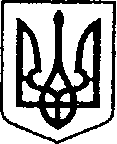                       ПРОЕКТ (№  683 від 25.10.2021 р.)Про надання згоди на поділ нежитлової будівлі «аптека» комунальної власності Ніжинської територіальної громади, загальною площею 591,3 кв. м., що знаходиться за адресою: Чернігівська область, місто Ніжин, вулиця Озерна, 21.